      Display_Name..Computer Programming Using Kivy - OpenGL 7 - Using Variables in 3D SceneGOAL: Apply variables to 3D characters and create a conditional event when changes.(You must first have a completed and working opengl6.py)Update the 3D engine:Go to your home drive (File Explorer, Computer, T:\username or H:)Go to your opengl folder, then double-click update-kivyglopsLoad the HUD image in your program:Open GeanyFile, Open, your home drive (such as T:\username or H:), opengl, opengl6.pyFile, Save As, go to your opengl folder, then name this file opengl7attack.pyIn the load_glops method after the code that loads the spaceship, setup characters with hit points and give them weapons. A dictionary can be declared with “dict()” or “{}”: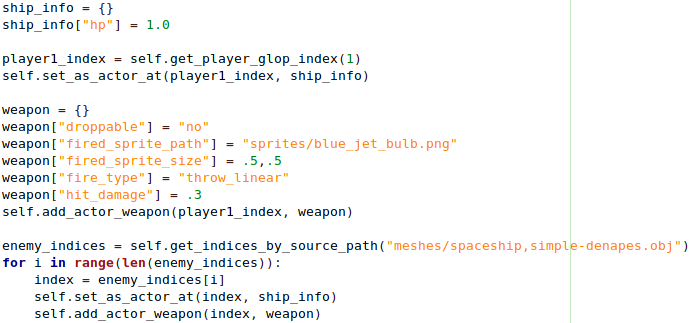 In MainForm, handle the attacked_glop method and cause the character to explode if hp is 0 or lower: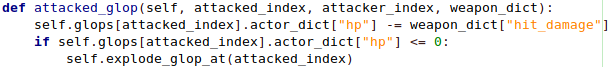 